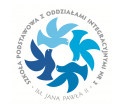 Protokół z zebrania Rady Rodziców w dniu 16 września 2020 r.Powitanie przedstawicieli Rad Klasowych przez Panią Dyrektor Magdalenę Grabską , przedstawienie obecnych na zebraniu wicedyrektor Krystyny Zych – Włodarczyk oraz wicedyrektor Magdaleny Grześczyk Powitanie przedstawicieli Rad Klasowych przez przewodniczącego Mateusza Zborowskiego Sprawozdanie z działalności Rady Rodziców przedstawione przez Mateusza Zborowskiego ( załącznik nr 1)  oraz sprawozdanie finansowe w roku szkolnym 2019/2020 przedstawione przez Annę Korycką ( załącznik 2) Głosowanie w trybie tajnym nad Uchwałą nr 1 z 16 września 2020 o udzielanie absolutorium dla RR działającej w szkole w roku szkolnym 2019/2020 – załącznik 3.               Liczba osób uprawnionych do głosowania – 29 głosów (36 oddziałów), czyli 80,56%      uprawnionych do głosowania:Liczba osób za udzieleniem absolutorium –  29 głosówLiczba osób przeciw udzieleniu  absolutorium – 0  głosówLiczba osób wstrzymujących się od głosu –  0 głosówZebranie kandydatur do Prezydium RR na rok 2020/2021. Zgłoszono następujące kandydatury:Klaudia ZientarskaAgnieszka WerkowskaGrzegorz LipkaGrzegorz PawlakMonika MiłowskaSkarbnik został wybrany na zasadzie dobrowolnego zgłoszenia się na to stanowisko kandydata – została nim Klaudia Zientarska.Wybór Prezydium RR odbył się  w trybie tajnego głosowania  z przedstawionych kandydatur.I tak:Grzegorz Lipka - Przewodniczący Rady Rodziców – 16 głosówGrzegorz Pawlak  - Z-ca Przewodniczącego Rady Rodziców – 6 głosówMonika Miłowska   - Z-ca Przewodniczącego Rady Rodziców – 4 głosyAgnieszka Werkowska - Sekretarz Rady Rodziców – 3 głosyKomisja rewizyjna:Mubariz Agajew - Komisja Rewizyjna RRMateusz Zborowski  - Komisja Rewizyjna RROliwia Płocharska - Komisja Rewizyjna RRPodjęcie uchwały nr 2 o powołaniu władz RR w roku szkolnym 2020/2021 – załącznik 4.W następnej części zebrania przedstawiciele rodziców obecni na zebraniu zadawali pytania Pani Dyrektor Magdalenie Grabskej dotyczące funkcjonowania szkoły w roku szkolnym 2010/2021- woda w młodszych klasach  - dzieci skarżą się na brak wody do picia w czasie zaostrzonych warunków bezpieczeństwa, niefunkcjonujące źródełka – pani dyrektor powiedziała, że   panie ze świetlicy mają wodę ze sobą tak, aby uzupełniać dzieciom jeśli jej zabraknie;- ćwiczenia i podręczniki w roku szkolnym 2020/2021 – braki w ćwiczeniach w rocznikach 4-8, prezydium 2019/2020 podjęło się odpowiedzieć na potrzeby nauczycieli, rodziców i dzieci, tak aby uzupełnić te braki , propozycja  sfinansowania ich zakupu z przesunięcia środków z funduszu socjalnego z roku 2019/2020, będzie złożony wniosek do RR w tej sprawie;- nauka zdalna – wnioski z czasu od marca do czerwca 2020, plan awaryjny, transmisje lekcji dla chorych przebywających w domu ( plan B, na chwilę obecną nie jest wdrożony);- obciążenie plecaków dzieci – brak możliwości używania szafek w szkole – e-podręczniki, drugi komplet w szkole – kwestia uzgodnienia z wychowawcą; - przepływ informacji między dyrekcją a nauczycielami, nauczycielami a rodzicami,-  złożenie pisma do dyrekcji w ważnych sprawach/problemach  nasuwających się po zebraniu.Załączniki:Sprawozdanie z działalności Rady Rodziców w roku szkolnym 2019/2020.Sprawozdanie finansowe w roku szkolnym 2019/2020Uchwała nr 1 o udzieleniu absolutorium RR z roku szkolnym 2019/2020.Uchwała nr 2 o powołaniu władz RR w roku szkolnym 2020/2021.Lista obecności na zebraniu Rady Rodziców w dniu 16 września 2020.